Company Name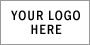 Employee Inquiry SheetEmployee Inquiry InformationEmployee Inquiry InformationEmployee Inquiry InformationEmployee Inquiry InformationEmployee Inquiry InformationEmployee Inquiry InformationEmployee Inquiry InformationDate Requested:Date Requested:Employee Name:Employee Name:Employee Number:E-Mail Address:E-Mail Address:Phone/Extension:Inquiry Details Inquiry Details Inquiry Details Inquiry Details Inquiry Details Inquiry Details Inquiry Details Complete the form and give it to the receptionist at the Human Resources department in {ENTER LOCATION}.  All inquiries will be addressed within 48 hours of receipt.Indicate your inquiry in the space provided belowNOTE – Attach all supporting documentation.Complete the form and give it to the receptionist at the Human Resources department in {ENTER LOCATION}.  All inquiries will be addressed within 48 hours of receipt.Indicate your inquiry in the space provided belowNOTE – Attach all supporting documentation.Complete the form and give it to the receptionist at the Human Resources department in {ENTER LOCATION}.  All inquiries will be addressed within 48 hours of receipt.Indicate your inquiry in the space provided belowNOTE – Attach all supporting documentation.Complete the form and give it to the receptionist at the Human Resources department in {ENTER LOCATION}.  All inquiries will be addressed within 48 hours of receipt.Indicate your inquiry in the space provided belowNOTE – Attach all supporting documentation.Complete the form and give it to the receptionist at the Human Resources department in {ENTER LOCATION}.  All inquiries will be addressed within 48 hours of receipt.Indicate your inquiry in the space provided belowNOTE – Attach all supporting documentation.Complete the form and give it to the receptionist at the Human Resources department in {ENTER LOCATION}.  All inquiries will be addressed within 48 hours of receipt.Indicate your inquiry in the space provided belowNOTE – Attach all supporting documentation.Complete the form and give it to the receptionist at the Human Resources department in {ENTER LOCATION}.  All inquiries will be addressed within 48 hours of receipt.Indicate your inquiry in the space provided belowNOTE – Attach all supporting documentation.For Human Resource Use OnlyFor Human Resource Use OnlyFor Human Resource Use OnlyFor Human Resource Use OnlyFor Human Resource Use OnlyFor Human Resource Use OnlyFor Human Resource Use OnlyDate Replied: HR Signature:Comments:Comments:Comments:Comments:Comments:Comments: